I Am A Great American

“I like to see a man proud of the place in which he lives.  I like to see a man live so that his place will be proud of him. “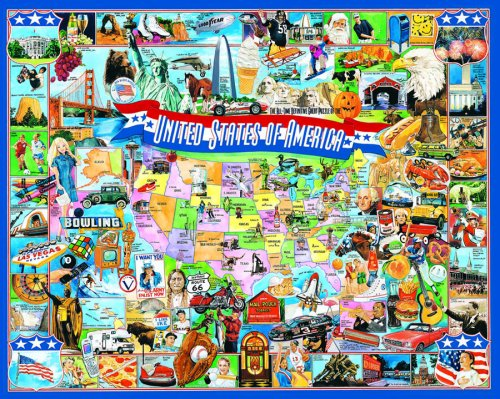  ~Abraham LincolnName:Teacher:What is a “Great American”?A Great American is someone who knows:What the Statue of Liberty’s creed isThe Pledge of AllegianceHow to sing the Star-Spangled BannerThe Preamble to the ConstitutionAll the states and capitalsAll the presidents of the United StatesHow to fold the flag and care for itPresident Lincoln’s Gettysburg AddressHow can I become a Great American?Pick a level on the next page that you will like to completeYou have to do volunteering, memorizing, and a projectWhy do I want to be a “Great American?”You are a proud American!Attend a special Great American graduationTake a field trip just for Great American graduatesI want to do this! How do I start?As soon as you finish learning a task, take the quiz on the quiz day!Get help! Ask what words mean or look up additional information. Use the study strategies to help you learn the tasks!Practice, practice, practice! Make sure that you know your task very well before you take your quiz. Start date for program: First Day of 5th Grade!End date for program: Friday, April 13, 2018You have to be done with your tasks by Friday, April 13th! Your volunteer hours/project must be done by that time as well! CHECKPOINT 1: 11/17/17– All students who have reached BRONZE level or above by this date are invited to a Patriotic Popsicle Party!CHECKPOINT 2:  2/15/18- All students who have reached SILVER level or above by this date are invited to an All American Lunch Cookout!FINAL DUE DATE: 4/13/18- All students who have reached GOLD status by this time will have earned a place in our assembly, a t-shirt, and a field trip!1. The Statue of Liberty CreedGive me your tired, your poor,Your huddled masses yearning to breathe freeThe wretched refuse of your teeming shore,Send these, the homeless, tempest tossed to meI lift my lamp beside the golden door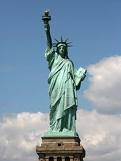 Did You Know?Standing at the entrance to New York Harbor, the statue was a gift of friendship from the people of France to the United States to celebrate the 100th anniversary of American independence. It was made in Paris by the French sculptor Frederic-Auguste Bartholdi, with the help on the metalwork from Gustave Eiffel (he made the Eiffel Tower). It has welcomed millions of immigrants to the United States of America since it was inaugurated in 1886. The creed is on the base of the statue written Emma Lazarus in 1883._____Completed!  Date: _________2. Pledge of AllegianceI pledge allegiance to the FlagOf the United Stated of AmericaAnd to the republic for which it standsOne nation, under God, indivisibleWith liberty and justice for all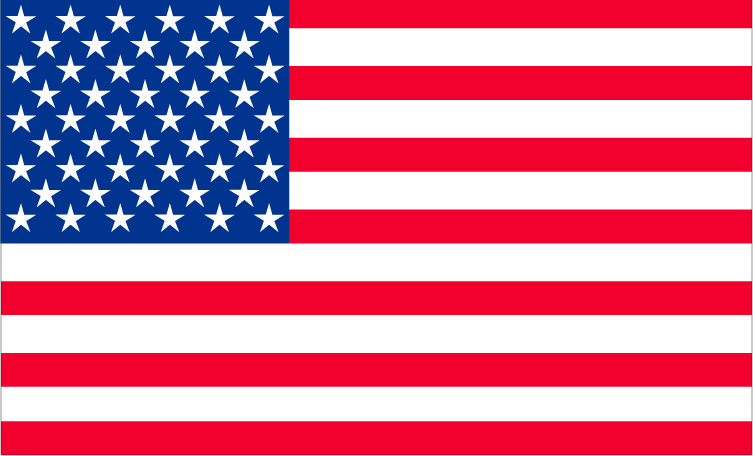 Did you know?The pledge was first written in 1892 by Francis Bellamy and became our national pledge in 1942. This is an oath taken to promise to be faithful to the United States. It has been changed four times since it was first written. Here is the original pledge:1892: "I pledge allegiance to my flag and the republic for which it stands: one nation indivisible with liberty and justice for all."_____Completed!  Date: _________3. The Preamble of the United States ConstitutionWe, the people of the United States,In order to form a more perfect unionEstablish justice, insure domestic tranquility,Provide for the common defense,Promote the general welfare, andSecure the blessings of libertyTo ourselves and our prosperityDo ordain and establish this ConstitutionFor the United States of America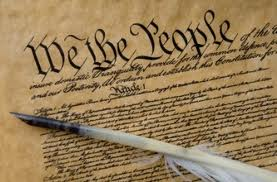 Did you know?On September 17, 1787 the constitution became the law of the land. The beginning of the constitution is called the preamble and tells that as a country, we will work together to make sure everyone is free, live peacefully, and have rights. James Madison wrote most of the constitution. In addition, the preamble is the only part of the constitution that can never be changed or amended! _____Completed!  Date: _________4. The Star Spangled BannerOh say can you see by the dawn’s early lightWhat so proudly we hail’d at the twilight’s last gleaming?Whose broad stripes and bright stars through the perilous fightO’er the ramparts we watched were so gallantly streaming?And the rockets’ red glare, the bombs bursting in air,Gave proof through the night that our flag was still there.Oh say does that Star-Spangled Banner yet waveO’er the land of the free and the home of the brave?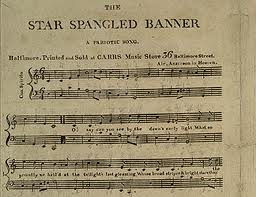 Did you know?Francis Scott Key wrote the song as a poem in 1814 after he watched a battle during the War of 1812. The poem was added to the music of a British song called “The Anacreontic Song”. The song soon became popular in America and became our national song in 1931. _____Completed!  Date: _________5. States and CapitalsThe next two pages contain a map with all the states and their capitals. One map is left blank so you can practice.Please learn that you say the city (the capital) first and then the state! For example, Springfield, Illinois not Illinois, Springfield!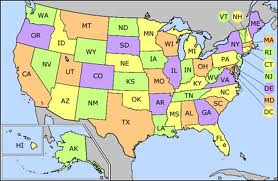 Did you know?Arizona has the most telescopes in the worldA 3,500 year old tree named General Sherman is located in CaliforniaThe largest city is New York City in New YorkThe largest skyscraper is found in Chicago, IllinoisThe first state was Delaware in 1787 and the last states were Alaska and Hawaii in 1959. _____Completed!  Date: _________6. Presidents of the United StatesGeorge WashingtonJohn AdamsThomas JeffersonJames MadisonJames MonroeJohn Quincy AdamsAndrew JacksonMartin Van BurenWilliam Henry HarrisonJohn TylerJames PolkZachary TaylorMillard FillmoreFranklin PierceJames BuchananAbraham Lincoln Andrew JohnsonUlysses S. GrantRutherford B. HayesJames A. GarfieldChester A. ArthurGrover ClevelandBenjamin HarrisonGrover ClevelandWilliam McKinleyTheodore RooseveltWilliam H. TaftWoodrow WilsonWarren HardingCalvin CoolidgeHerbert HooverFranklin D. RooseveltHarry S. TrumanDwight D. EisenhowerJohn F. KennedyLyndon B. JohnsonRichard NixonGerald FordJames CarterRonald ReaganGeorge H. BushWilliam ClintonGeorge W. BushBarack ObamaDid you know?To become president of the US, you need to be an American citizen born here. You also need to be at least 35 years old and have lived in the country for 14 years. That is it! _____Completed!  Date: _________7. The Gettysburg Address Four score and seven years ago, our Fathers brought forth on this continent, a new nation, conceived in liberty, and dedicated to the proposition that all men are created equal.Now we are engaged in a great civil war testing whether that nation, or any nation, so conceived and so dedicated can long endure.We are met on a great battlefield of that war. We have come to dedicate a portion of that field, as a final resting place for those who here gave their lives that that nation might live.It is altogether fitting and proper that we should this.But in a larger sense we cannot dedicate- we cannot consecrate- we cannot hallow this ground. The brave men, living and dead, who struggled here, have consecrated it far above our poor power to add or detract.The world will little note nor long remember what we say here, but it can never forget what they did here. It is for us, the living, rather, to be dedicated here to the unfinished work, which they who fought here have thus far so nobly advanced.It is rather for us to be here dedicated to the great task remaining before us- that from these honored dead we take increased devotion to that cause for which they have the last full measure of devotion that we here highly resolve that these dead shall not have died in vain- that this nation, under God shall have a new birth of freedom, and that government of the people, by the people, for the people, shall not perish from the earth.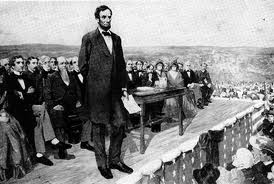 Did you know?The Gettysburg address was given on November 19, 1863 by Abraham Lincoln to honor the soldiers who died in a battle in Gettysburg, Pennsylvania. It was only a two minute long speech. The actual wording may be different from what actually said!_____Completed!  Date: _________8./9. Flags Facts and FoldingThe American flag is displayed from sunrise to sunset unless there is a light shining on it.The flag can be found in/near every school and where people vote.The flag is burned when it has “served it’s purpose” or no longer useful.The original flag had stars in a circle to show every colony was equal.There are 13 stripes on the flag to represent the 13 colonies.There are 50 stars to represent the 50 states- one star per state.Red represents bravery.White represents liberty.Blue represents justice.If the American flag is with other flags, it has to be the highest and the furthest out.When looking at the flag while hanging, the blue stars and background should be on the left.If you are not in uniform, you place your right hand over your heart.If you are in uniform, you salute the flag.If a president dies, the flag may be held at half-mast for 30 days.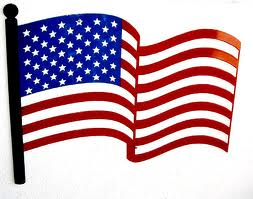 Did you know?The first flag was made in 1777. Our current flag was made in 1960 because we added two more states into the country. Nicknames for the flag include “union jack”, “star spangled banner”, “old glory”, and “stars and stripes”. _____Completed!  Date: _________LevelTasksVolunteeringProjectAwardBronzeMemorize the following 3 tasks: Pledge, Star Spangled Banner, and Flag FactsDoes not need to complete volunteer hoursDoes not need to complete projectWill have name listed under bronze, GA prizes, & stand for recognition at graduationSilverChoose any 5 of the 8 tasks to memorizeComplete 1 hour of volunteer service in school or outside of schoolPick 1 task and write a paragraph explaining what it isAll bronze awards, name listed under silver, participation in GA luncheon, & stand for recognition at graduationGoldMemorize all 9 tasksComplete 3 hours of volunteer service in school or outside of schoolMake a short keynote or PowerPoint presentation about one of the taskAll silver and bronze awards, name listed under gold, participation in graduation, stand for recognition at graduation go on the field trip, and receive shirt